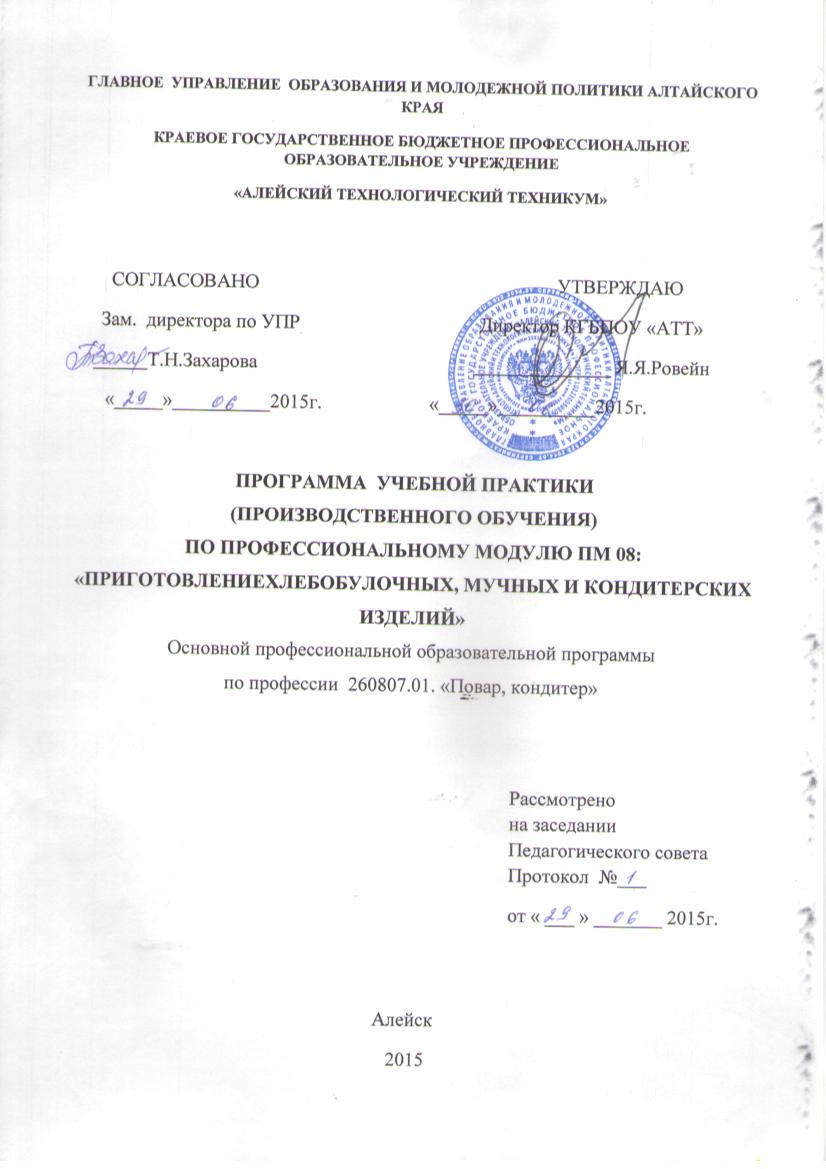 Программа  учебной практики составлена на основе Федерального государственного образовательного стандарта  по профессии начального  профессионального образования 260807.01  «Повар, кондитер», утвержденного  приказом Министерства образования и науки Российской Федерации от 2 августа 2013 г. №798 зарегистрированном в Минюсте РФ 20 августа 2013 г. № 29749 Организация-составитель: КРАЕВОЕ ГОСУДАРСТВЕННОЕ БЮДЖЕТНОЕ ПРОФЕССИОНАЛЬНОЕ ОБРАЗОВАТЕЛЬНОЕ УЧРЕЖДЕНИЕ «АЛЕЙСКИЙ ТЕХНОЛОГИЧЕСКИЙ ТЕХНИКУМ»Составители:Кононенко Наталья Александровна– председатель методической комиссии «Сфера услуг»,  высшая квалификационная категория_____________________________________- методистВоронова Светлана  Михайловна - мастер производственного обучения по профессии «Повар, кондитер»Глухих Елена  Петровна - мастер производственного обучения по профессии «Повар, кондитер»Богданова  Ирина  Александровна- преподаватель специальных  дисциплин  по профессии  «Повар, кондитер»СОДЕРЖАНИЕ Пояснительная записка	Программа учебной практики (производственного обучения) является частью профессионального модуля  «Приготовление мучных и кондитерских изделий» образовательной программы в соответствии с ФГОС профессии СПО  260807.01.«Повар, кондитер» и соответствующих общих (ОК) и профессиональных (ПК) компетенций. Задачей учебной практики (производственного обучения) является формирование у обучающихся первоначальных практических профессиональных умений в рамках модуля по основным видам профессиональной деятельности   для освоения рабочей профессии, обучение трудовым приемам, операциям и способам выполнения трудовых процессов. Учебная практика (производственное обучение) проводится параллельно с изучением тем  междисциплинарного курса 08.01. «Технология приготовления хлебобулочных, мучных и кондитерских изделий»: «Характеристика кондитерского сырья и подготовка его к производству», «Нормативная документация», «Полуфабрикаты для мучных и кондитерских изделий»,  «Замес теста и способы  его разрыхления», «Дрожжевое тесто и изделия из него».Учебная практика (производственное обучение) проводится в лаборатории учебного кондитерского цеха, оборудованного производственным инвентарем и оборудованием в составе группы под руководством мастера производственного обучения. Целью практики является комплексное освоение обучающимися профессиональной деятельности, формирование общих и профессиональных компетенций, а также приобретения опыта практической работы обучающимися по профессии.  На учебную практику (производственное обучение) отводится  78 часов, т.е. 13  занятий продолжительностью  6 часов. В конце учебной практики проводится квалификационная работа. На учебной практике учащиеся выполняют следующие виды работ:Оценивают  качество сырья;Взвешивают сырье;Проводят первичную обработку;Приготавливают полуфабрикаты;Проводят формовку изделия;Проводят тепловую обработку;Оформляют изделие;Проводят отпуск и бракераж.паспорт ПРОГРАММЫ УЧЕБНОЙ ПРАКТИКИПРОФЕССИОНАЛЬНОГО МОДУЛЯ«ПРИГОТОВЛЕНИЕ ХЛЕБОБУЛОЧНЫХ, МУЧНЫХ И КОНДИТЕРСКИХ ИЗДЕЛИЙ»1.1. Область применения программыПрограмма учебной практики профессионального модуля	 являетсячастью основной профессиональной  образовательной  программы  в  соответствии  с  ФГОС  профессии СПО 260807.01 «Повар-кондитер» в части освоения основного вида профессиональной деятельности: Программа учебной практики (производственного обучения) является частью профессионального модуля «Приготовление хлебобулочных, мучных и кондитерских изделий»в части освоения основного вида профессиональной деятельности соответствующих профессиональных  компетенций:ПК 8.1. Готовить и оформлять простые хлебобулочные изделия и хлеб.ПК 8.2. Готовить и оформлять основные мучные кондитерские изделия.ПК 8.3. Готовить и оформлять печенье, пряники, коврижки.ПК 8.4. Готовить и использовать в оформлении простые и основные отделочные полуфабрикаты.ПК 8.5. Готовить и оформлять отечественные классические торты и пирожные.ПК 8.6. Готовить и оформлять фруктовые и легкие обезжиренные торты и пирожные.Программа профессионального модуля может быть использована  в дополнительном профессиональном образовании и профессиональной подготовке работников в  области общественного питания и  пищевой промышленности по ОК 016-94 12901 «Кондитер».1.2. Цели и задачи профессионального модуля – требования к результатам освоения профессионального модуляС целью овладения указанным видом профессиональной деятельности и соответствующими профессиональными компетенциями обучающийся в ходе освоения профессионального модуля должен:иметь практический опыт приготовления хлебобулочных, мучных и кондитерских изделий; уметь:                    проверять органолептическим способом качество основных продуктов и дополнительных ингредиентов к ним;      определять их соответствие технологическим требованиям к   простым хлебобулочным, мучным и кондитерским изделиям;  выбирать производственный инвентарь и оборудование для  приготовления хлебобулочных,    мучных и кондитерских изделий; использовать различные технологии приготовления и  оформления хлебобулочных,     мучных и кондитерских изделий; оценивать качество готовых   изделий;  знать:                       ассортимент, пищевую ценность, требования к качеству  хлебобулочных, мучных и       кондитерских изделий;   правила выбора основных     продуктов и дополнительных ингредиентов к ним при  приготовлении хлебобулочных, мучных и кондитерских изделий;            правила безопасного     использования и виды     необходимого технологического оборудования и производственного инвентаря;    последовательность выполнения         технологических операций при   подготовке сырья и приготовлении хлебобулочных,  мучных и кондитерских изделий;            правила поведения бракеража;  способы отделки и варианты оформления хлебобулочных, мучных и кондитерских изделий;           правила хранения и требования к качеству хлебобулочных,  мучных и кондитерских изделий;    виды необходимого технологического оборудования и производственного инвентаря, правила их безопасного      использования     1.3.Место учебной практики в структуре ОПОП Учебная  практика производится в соответствии с утверждённым учебным планом после прохождения междисциплинарных курсов (МДК) в рамках ПМ.08. «Приготовление хлебобулочных, мучных и кондитерских изделий»МДК. 08.01.  Технология приготовления хлебобулочных, мучных и кондитерских изделий»1.4.Трудоёмкость и сроки проведения практикиТрудоёмкость учебной практики в рамках освоения ПМ.08. «Приготовление хлебобулочных, мучных и кондитерских изделий»Составляет- 150 часовСроки проведения учебной практики определяется рабочим учебным планом по специальности СПО (профессии НПО) 260807.01 «Повар-кондитер» и графиком учебного процесса. Практика производится на 3 курсе во 1- 2 семестре1.5.Место прохождения учебной практики«Учебный кулинарный цех №19».2. результаты освоения ПРОФЕССИОНАЛЬНОГО МОДУЛЯ Результатом освоения профессионального модуля является овладение обучающимися видом профессиональной деятельности: приготовление хлебобулочных, мучных и кондитерских изделий, в том числе профессиональными (ПК) и общими (ОК) компетенциями:СТРУКТУРА И СОДЕРЖАНИЕ ПРОИЗВОДСТВЕННОГО ОБУЧЕНИЯ ПРОФЕССИОНАЛЬНОГО МОДУЛЯ«ПРИГОТОВЛЕНИЕ ХЛЕБОБУЛОЧНЫХ, МУЧНЫХ И КОНДИТЕРСКИХ ИЗДЕЛИЙ»4. условия реализации  ПРОФЕССИОНАЛЬНОГО МОДУЛЯ4.1 Образовательные технологии Новые образовательные стандарты ориентированы на восприятие обучения, воспитания и развития как единого  процесса,  способствующего  формированию умения учиться, самостоятельно добывать знания и применять их на практике. На первое место выступают задачи по формированию личности,  способной  к дальнейшему самообразованию. Этому способствуют следующие образовательные технологии, которые рекомендуются использовать  на уроках:Модульная технология. Ее преимущества заключается в том, что деятельность педагога и учащегося  приобретает завершенный характер;каждый  обучающийся	знает заранее цели и формы, средства обучения и способы фиксации получаемых результатов;обучающиеся овладевают навыками самоанализа, самоцелеполагания, самоконтроля, самооценки, саморегулирования;является технологией личностно-ориентированного обучения;меняется роль педагога с информатора на консультанта;модули позволяют перевести обучение на субъектно-субъектную основу; обучающийся имеет возможность самореализоваться, что способствует мотивации учения;может осуществляться индивидуализация обучения;обучение базируется на деятельностном принципе;поуровневая дифференциация	обучения.  Содержание обучения	может быть представлено тремя уровнями сложности:первый уровень соответствует минимальному уровню усвоения учебного содержания и расчитан на ученика с низкой обучаемостью;второй уровень со средней степенью обучаемости;третий уровень с высоким уровнем обучаемости;учет индивидуального темпа усвоения учебного материала;организация индивидуального контроля;обеспечивает деятельностно - компетентностный принцип урока.Учебно-исследовательская	 технология	Дает        возможность	максимально раскрыть творческий потенциал обучающихся. Деятельность, которая позволяет индивидуальность обучающегося в группе попробовать свои силы, приложить свои знания, принести пользу по созданию информационного материала, показать публично достигнутый	результат.Эта деятельность	направлена		на	решение		интересной проблемы, сформулированной самими обучающимися в виде задачи, когда результат этой деятельности носит важный характер, интересен и важен для самих обучающихся. Технология	модерации	предполагает	организацию		эффективного взаимодействия обучающихся, групповую форму работы, визуализацию результатов работы, требует  управленческой компетенции   преподавателя и умения  обучающихсяпрезентовать  свой  продукт выполненной работы.Ме́тод прое́ктов — это способ достижения дидактической цели через детальную разработку проблемы (технологию), которая должна завершиться вполне реальным, осязаемым практическим результатом, оформленным тем или  иным образом; это совокупность приёмов, действий учащихся в их определённой последовательности для достижения поставленной задачи — решения проблемы, лично значимой для учащихся и оформленной в виде некоего конечного продукта.Основное предназначение метода проектов состоит в предоставлении учащимся возможности самостоятельного приобретения знаний в  процессе  решения практических задач или проблем, требующего интеграции знаний из различных предметных областей. Если говорить о методе проектов как о педагогической технологии, то эта технология предполагает совокупность исследовательских, поисковых, проблемных методов, творческих по своей сути. Преподавателю в рамках проекта отводится роль разработчика, координатора, эксперта, консультанта.То есть, в основе метода проектов лежит развитие познавательных навыков учащихся, умений самостоятельно конструировать свои знания, ориентироваться в информационном пространстве, развитие критического и творческого мышления.Технология личностно - ориентированного обучения строит учебный процесс таким образом, чтобы обеспечить обучающемуся чувство психологической защищённости, радости познания, развития его индивидуальности. Для этого включает в работу задания поискового характера, творческого, процесс выполнения которых связан с догадкой, опытом учащегося, ранее усвоенными знаниями.Технологии развивающего обученияДиалоговые технологии связаны с созданием современной коммуникативной среды , расширением пространства сотрудничества учащихся и педагогов. Создание в рамках образовательного пространства ситуаций, в которых учащиеся могут применить и актуализировать предметные знания, обсудить интересующие их вопросы, встретить единомышленников или непосредственно обратиться к авторитетному деятелю, создают условия для существенного роста мотивации к изучению учебных предметов. Практически неограниченные возможности для расширения коммуникативного пространства дает Internet. (Разбор конкретных ситуаций, компьютерные симуляции, Кейс- технологии, разбор конкретных технологий , практико- ориентированные  элементы) 4.2. Требования к минимальному материально-техническому обеспечениюРеализация профессионального модуля предполагает наличие учебного кабинета.Технология кондитерского производства;Лаборатории:Учебный кондитерский цех.Залы:Библиотека, читальный зал с выходом в Интеренет;Оборудование кабинета:Технические средства обучения: __________________________________Оборудование лаборатории и рабочих мест лаборатории: Производственные столы;Холодильники;Электрические плиты;Электрические шкафы;Ручная мясорубка;Столовый инвентарь;Столовая и кухонная  посуда;Реализация профессионального модуля предполагает обязательную производственную практику.4.3. Информационное обеспечение обученияПеречень рекомендуемых учебных изданий, Интернет-ресурсов, дополнительной литературыОсновные источники:Н.Г. Бутейкмс. Технология приготовления мучных кондитерских изделий, Профобриздат. 2012Е.В. Мазепа, «Практикум для кондитеров», Россов на Дону, изд. «Феникс», 2012Дополнительные источники:В.А.Барановский, Т.И. Перепятко, «Кондитер»,. Ростов на Дону, изд. Феникс, 2004С.В. Ермилова, Е.И. Соколова, «Мучные кондитерские изделия из бездрожжевого теста», М. «Академия», 2008Сборник рецептур. Санкт Петербург,изд. «Профи», 2009Чудеса выпечки, М. ЭКСМО, 20044.4. Общие требования к организации образовательного процесса.	В профессиональном модуле «Приготовление хлебобулочных, мучных и кондитерских изделий» предусмотрено проведение лабораторно-практических занятий после изучения тем: «Подготовка кондитерского сырья», «Отделочные полуфабрикаты». Учебная практика проводится после изучения тем:  «Подготовка кондитерского сырья,полуфабрикаты для мучных и кондитерских изделий, замес теста и способы  его разрыхления, идрожжевое тесто и изделия из него». Учебная практика проводится в лаборатории, оснащенной электроплитами, миксерами и инвентарем. Обязательным условием допуска к производственной практике в рамках профессионального модуля «Приготовление хлебобулочных, мучных и кондитерских изделий» является освоение учебной практики для получения первичных навыков приготовления мучных и кондитерских изделий. Производственная практика проходит на предприятиях общественного питания, кондитерских цехах, хлебопекарнях, хлебозаводе концентрировано.	Для освоения профессионального модуля обучающимся оказываются консультации. 	Освоению профессионального модуля «Приготовление хлебобулочных мучных и кондитерских изделий» должны предшествовать следующие дисциплины общепрофессионального цикла: «Основы микробиологии, санитарии и гигиены в пищевом производстве»,  «Физиология питания с основами товароведения», «Техническое оснащение и организация рабочего места»,4.5. Кадровое обеспечение образовательного процессаТребования к квалификации педагогических (инженерно-педагогических) кадров, обеспечивающих обучение по междисциплинарному курсу (курсам)Среднее профессиональное или высшее профессиональное образование, соответствующее профилю преподаваемой дисциплины (модуля). Опыт деятельности в организациях соответствующей профессиональной сферы является обязательным для преподавателей, отвечающих за освоение обучающимся профессионального цикла, эти преподаватели должны проходить стажировку в профильных организациях не реже 1 раза в 3 года.	Требования к квалификации педагогических кадров, осуществляющих руководство практикой:Мастера производственного обучения должны иметь на 1 - 2 разряда по профессии рабочего выше, чем предусмотрено образовательным стандартом для выпускников. Опыт деятельности в организациях соответствующей профессиональной сферы является обязательным. Мастера производственного обучения должны проходить стажировку в профильных организациях не реже 1 раза в 3 года.Требования к квалификации педагогических кадров, осуществляющих руководство практикой	Инженерно-педагогический состав: дипломированные специалисты – преподаватели междисциплинарных курсов, а также общепрофессиональных дисциплин: 	Мастера производственного обучения:  - наличие	 практического опыта работы по приготовлению кондитерских изделий и прошедших стажировку не реже 1-го раза в 3 года в организациях соответствующей профессиональной сферы.Требования к квалификации педагогических кадров, осуществляющих руководство практикойМастера: дипломированные специалисты.5. Контроль и оценка результатов освоения профессионального модуля (вида профессиональной деятельности)Формы и методы контроля и оценки результатов обучения должны позволять проверять у обучающихся не только сформированность профессиональных компетенций, но и развитие общих компетенций и обеспечивающих их умений.ПОЯСНИТЕЛЬНАЯ ЗАПИСКАстр.1. ПАСПОРТ примерной ПРОГРАММЫ ПРОФЕССИОНАЛЬНОГО МОДУЛЯ1.1.Область применения программы учебной практики1.2.Цели и задачи профессионального модуля – требования к результатам освоения профессионального модуля1.3.Место учебной практики в структуре ОПОП 1.4.Трудоёмкость и сроки проведения практики1.5.Место прохождения учебной практики2. результаты освоения ПРОФЕССИОНАЛЬНОГО МОДУЛЯ3. СТРУКТУРА и ПРИМЕРНОЕ содержание профессионального модуля4 условия реализации программы ПРОФЕССИОНАЛЬНОГО МОДУЛЯ4.1 Образовательные технологии 4.2 Требования к минимальному материально-техническому обеспечению4.3.Учебно-методическое и информационное обеспечение обучения4.4 Кадровое обеспечение образовательного процесса5. Контроль и оценка результатов освоения профессионального модуля (вида профессиональной деятельности)КодНаименование результата обученияПК 8.1.Готовить и оформлять простые хлебобулочные изделия и хлеб.ПК 8.2.Готовить и оформлять основные мучные кондитерские изделия.ПК 8.3.Готовить и оформлять печенье, пряники, коврижки.ПК 8.4.Готовить и использовать в оформлении простые и основные отделочные полуфабрикаты.ПК 8.5.Готовить и оформлять отечественные классические торты и пирожные.ПК 8.6.Готовить и оформлять фруктовые и легкие обезжиренные торты и пирожныеОК 1.Понимать сущность и социальную значимость своей будущей профессии, проявлять к ней устойчивый интерес.ОК 2.Организовывать собственную деятельность, исходя из цели и способов ее достижения, определенных руководителем.ОК 3.Анализировать рабочую ситуацию, осуществлять текущий и итоговый контроль, оценку и коррекцию собственной деятельности, нести ответственность за результаты своей работы.ОК  4.Осуществлять поиск информации, необходимой для эффективного выполнения профессиональных задач.ОК 5.Использовать информационно-коммуникационные технологии в профессиональной деятельностиОК 6.Работать в команде, эффективно общаться с коллегами, руководством, клиентами.ОК 7.Готовить к работе производственное помещение и поддерживать его санитарное состояние.ОК 8.Исполнять воинскую обязанность, в том числе с применением полученных профессиональных знаний (для юношей).Перечень формируемых компетенцийНаименование разделов и темСодержаниеОбъем часовПК 8.1. Готовить и оформлять простые хлебобулочные изделия и хлеб.ПК 8.2. Готовить и оформлять основные мучные кондитерские изделияТема 8.1. Приготовление изделий из дрожжевого теста.Тема 8.1. Приготовление изделий из дрожжевого теста.18ПК 8.1. Готовить и оформлять простые хлебобулочные изделия и хлеб.ПК 8.2. Готовить и оформлять основные мучные кондитерские изделияПриготовление булочекбулочка«Дорожная»,-булочка с маком,-булочка «Бриош»-Сдоба выборгская-расстегай «Закусочный»,расстегаев «Московских»,ватрушек с творожным фаршем.-рогалика орехового-Приготовление кулебяки-с мясным,- рыбным фаршами,-с фаршем из капусты, приготовление пирожков печеных с различными фаршами.-пицца по-итальянски-Приготовление пирожков жареных с картофельным фаршем,-капустным фаршем,- приготовление пончиков и хворостаподготовка продуктов;замес теста;обминка;-приготовление крошкиформовка изделий;-подготовка полуфабрикатов к выпечкевыпечка;украшение.-подготовка продуктов-замес теста-обминка-формовка изделий-приготовление творожного фарша-подготовка полуфабрикатов к выпечке-подготовка листов-выпечка-смазывание маслом  и сиропом-подготовка продуктов,приготовление фаршей,формовка изделий,подготовка фритюра,жарка,обсыпание пудрой.Тема 8.2. Приготовление изделий из сдобного пресного тестаПриготовление сочни с творогом-Приготовление печенье круглое с орехамиПриготовление яблоки, запеченные в тестеподготовка продуктов;замес теста;приготовление фаршейформовка изделий;-подготовка полуфабрикатов к выпечкевыпечка;6Тема 8.3.. Приготовление изделий из песочного теста.-Печенье песочное-«Круглое»-«Звѐздочка»-«Глаголик»-«Ромашка»-Приготовление кексов-Кекс «Столичный», Кекс творожныйподготовка продуктов,замес теста,формовка изделий,подготовка листов,выпечка,обсыпание пудрой.18-Приготовление печенья «Листики»,«Звездочка»,Приготовление печенья -«Ромашка»,-«Лимонное»,-рожка песочного с изюмом,печенья творожногоподготовка продуктов,замес теста,формовка изделий,подготовка листов, форм,подготовка полуфабрикатов к выпечки,выпечка,обсыпание пудрой.Тема 8.4. Приготовление изделий из пряничного теста-Приготовление пряников заварным способом (медовые, шоколадные), приготовление коврижки «Деревенская»- Приготовление пряников сырцовым способом (тульские, русские, мятные)подготовка продуктов,заваривание муки,замес теста,формовка изделий,подготовка листов,выпечка,приготовление тиражного сиропа,-глазирование6Тема 8.5.Приготовление изделий из бисквитного теста.-Приготовление бисквита основного,с орехами,-масляногоПриготовление бисквита «Буше», бисквита для рулета,пирожного «Картошка».-.Приготовление рулета фруктовогоподготовка продуктов,взбивание яиц с сахаром,-смешивание с мукой,подготовка листов,выпечка,подготовка продуктов,взбивание яиц с сахаром,смешивание с мукой,подготовка листов,выпечка,подготовка бисквитной крошки,подготовка крема,формование пирожного,украшение.18Тема 8.6.Приготовление изделий из заварного теста18- Приготовление пирожного-«Шу»,-«Эклер»,-«Профитролей».-Кольца воздушные-Булочка со сливками-Вишня в тесте- Приготовление торта из заварного тестаподготовка продуктов,заваривание муки,соединение муки и яиц,подготовка листов,формовка,выпечка,подготовка бисквитной крошки,подготовка крема,формование пирожного,украшение.Тема 8.7. Приготовление изделий из пресного слоеного тестаТема 8.7. Приготовление изделий из пресного слоеного теста6- «Бантики»,-«Треугольники»,-«Книга»подготовка продуктов,замес теста,подготовка масла,слоеобразование,подготовка листов,формовка,подготовка полуфабрикатов к выпечке,выпечка,украшениеТема 8.8. Приготовление изделий из воздушного и миндального тестаТема 8.8. Приготовление изделий из воздушного и миндального теста6Приготовление печенья «Меренги»-пирожное воздушное с кремом-пирожное миндальноеПриготовление торт «Полѐт»-«Киевский»Подготовка и обработка яиц,взбивание белков,смешивание с сахарной пудройподготовка листов,формовка,выпечка,ПК 8.5. Готовить и оформлять отечественные классические торты и пирожныеТема 8. 9. Приготовление тортов и пирожныхТема 8. 9. Приготовление тортов и пирожных42ПК 8.5. Готовить и оформлять отечественные классические торты и пирожные- Приготовление бисквитных тортов, пирожных бисквитных нарезных Торта:«Сказка»,«Бисквитно-кремовый»«Кофейный»«Кармен»«Лимонный»«Свадебный»«Ореховый»«Бисквитно-фруктовый»«Бисквитный» с белковым кремом и фруктовой прослойкой«Российский»«Снежок» Пирожное нарезноеподготовка продуктов,приготовление бисквита,приготовление бисквита для рулета,подготовка листов,выпечка,выемка из формы,зачистка бисквита,приготовление сиропа,пропитка сиропом,приготовление крема,смазывание кремом,формовка рулета,украшение,- нарезка.Тема 8.10. Приготовление песочного торта«Ленинградский»,«Листопад»«Ландыш»«Фруктовый»«Песочно-фруктовый»подготовка продуктов,приготовление песочного теста,подготовка листов,формовка,выпечка,выемка из формы,«Ивушка»пирожное «Корзиночка» Приготовление торта «Птичье молоко»,смазывание песочных листов повидлом,приготовление помады,приготовление крема,глазирование помадой,украшениеприготовление сдобно-взбивного полуфабриката,подготовка форм,формовка,выпечка,выемка из формы,приготовление суфле,украшение.Тема 8.11.Приготовление слоѐных тортов и приожных-торт «Наполеон»-торт слоѐный с конфитюром-пирожное «Трубочка с кремом»-«Слойка»с яблочной начинкой-«Муфточки» с кремомподготовка продуктов,-- замес теста,подготовка масла,слоеобразование,-раскатка-формовкаподготовка форм-выпечкаукрашение.ПК 8.6. Готовить и оформлять фруктовые и легкие обезжиренные торты и пирожныеТема 8.12. Приготовление изделий пониженной калорийностиТема 8.12. Приготовление изделий пониженной калорийности6ПК 8.6. Готовить и оформлять фруктовые и легкие обезжиренные торты и пирожные-Приготовление булочки «Розовой», пирога бисквитного «Свежесть»,«Солнечный»подготовка продуктов,приготовление овощных паст,замес дрожжевого теста,обминка,разделка,оформление булочек перед выпечкой,выпечка,приготовление бисквита,приготовление листов,выпечка,оформление.Квалификационная работаКвалификационная работаКвалификационная работа6Итого:Итого:Итого:150Результаты (освоенные профессиональные компетенции)Основные показатели оценки результатаФормы и методы контроля и оценки ПК 1. Готовить и оформлять простые хлебобулочные изделия и хлеб.- Подготовка продуктов к замесу;- Осуществлять: замес теста, разделку, выпечку, оформление;- выявлять виды брака и причины возникновения.Текущий контроль в форме:- тестирования - сравнение с эталоном;- защиты лабораторных и практических занятий;- контрольных проверок, проверочных работ;- решения ситуационных задачПК 2. Готовить и оформлять основные мучные кондитерские изделия.- Подготовка продуктов к замесу;- Осуществлять: замес теста, разделку, выпечку, оформление;- выявлять виды брака и причины возникновения.Текущий контроль в форме:- тестирования - сравнение с эталоном;- защиты лабораторных и практических занятий;- контрольных проверок, проверочных работ;- решения ситуационных задачПК 3. Готовить и оформлять печенье, пряники, коврижки.- Подготовка продуктов к замесу;- Осуществлять: замес теста, разделку, выпечку, оформление;- выявлять виды брака и причины возникновения.Текущий контроль в форме:- тестирования - сравнение с эталоном;- защиты лабораторных и практических занятий;- контрольных проверок, проверочных работ;- решения ситуационных задачПК 4. Готовить и использовать в оформлении простые и основные отделочные полуфабрикаты.- Подготовка сиропа (инвертные, сиропы для промочки, тиражные);- Приготовление крема (масляного основного и многопроизводного);- Приготовление белкового крема и его производных;- Приготовление заварного крема;- Приготовление крема на огаре;- Приготовление крема из сливок;- Приготовление помады, желе, мастики, карамели, кандира, глазури, кондитерских посыпок, марципана.Текущий контроль в форме:- тестирования - сравнение с эталоном;- защиты лабораторных и практических занятий;- контрольных проверок, проверочных работ;- решения ситуационных задачПК 5. Готовить и оформлять отечественные классические торты и пирожные.- Приготовление основы;- Приготовление отделочных полуфабрикатов;- Художественное оформление с сочетанием цвета и рисунка тортов и пирожных;Текущий контроль в форме:- тестирования - сравнение с эталоном;- защиты лабораторных и практических занятий;- контрольных проверок, проверочных работ;- решения ситуационных задачПК 6. Готовить и оформлять фруктовые и легкие обезжиренные торты и пирожные- Приготовление основы;- Приготовление отделочных полуфабрикатов;- Художественное оформление с сочетанием цвета и рисунка тортов и пирожных;Текущий контроль в форме:- тестирования - сравнение с эталоном;- защиты лабораторных и практических занятий;- контрольных проверок, проверочных работ;- решения ситуационных задачРезультаты (освоенные общие компетенции)Основные показатели оценки результатаФормы и методы контроля и оценки ОК 1. Понимать сущность и социальную значимость своей будущей профессии, проявлять к ней устойчивый интерес.- демонстрация интереса к будущей профессии Интерпретация результатов наблюдений за деятельностью обучающегося в процессе освоения образовательной программы.ОК 2.Организовывать собственную деятельность, исходя из цели и способов ее достижения, определенных руководителем.- выбор и применение методов и способов решения профессиональных задач в области организации  собственной деятельности;- организация  самостоятельных занятий при изучении профессионального модуляИнтерпретация результатов наблюдений за деятельностью обучающегося в процессе освоения образовательной программы.ОК 3. Анализировать рабочую ситуацию, осуществлять текущий и итоговый контроль, оценку и коррекцию собственной деятельности, нести ответственность за результаты своей работы.- умение осуществлять контроль качества выполняемой работы;Интерпретация результатов наблюдений за деятельностью обучающегося в процессе освоения образовательной программы.ОК 4. Осуществлять поиск информации, необходимой для эффективного выполнения профессиональных задач.- эффективный поиск необходимой информации;- использование различных источников, включая электронные;Интерпретация результатов наблюдений за деятельностью обучающегося в процессе освоения образовательной программы.ОК 5. Использовать информационно-коммуникационные технологии в профессиональной деятельностиИнтерпретация результатов наблюдений за деятельностью обучающегося в процессе освоения образовательной программы.ОК 6. Работать в команде, эффективно общаться с коллегами, руководством, клиентами.- взаимодействие с обучающимися, преподавателями и мастерами в ходе обученияИнтерпретация результатов наблюдений за деятельностью обучающегося в процессе освоения образовательной программы.ОК 7. Готовить к работе производственное помещение и поддерживать его санитарное состояние.- соблюдение правил техники безопасностиИнтерпретация результатов наблюдений за деятельностью обучающегося в процессе освоения образовательной программы.ОК 8. Исполнять воинскую обязанность, в том числе с применением полученных профессиональных знаний (для юношей).Интерпретация результатов наблюдений за деятельностью обучающегося в процессе освоения образовательной программы.